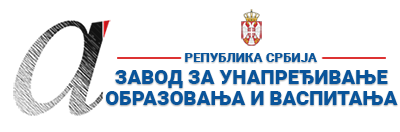 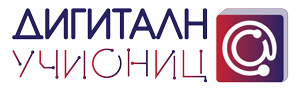 ПРИПРЕМА ЗА ЧАС*Детаљно опишите на који начин се користе функције и сегменти дигиталних образовних ресурса / алата, апликација и софтвера при реализацији овог часа.**Уз припрему за час пожељно је приложити и линк ка презентацији или линкове ка онлајн апликацијама и алатима коришћеним за реализацију часа (уколико су коришћене презентације и онлајн алати). Презентација се може урадити у било ком софтверу за израду презентација (PowerPoint, Google Slide, Prezi, ZohoShow, Sway, Canvaили било који други), а избор онлајн алата и апликација је у потпуности слободан (то могу бити алати приказани на обуци, али и било који други које користите у вашем раду). Презентације треба да буду подељене преко линка ка неком од алата за складиштење података у облаку (Google Drive, OneDrive, Dropbox…). Презентације (линкови) се не могу слати преко онлајн сервиса као што је WeeTransferи слични, јер је време складиштења података на оваквим сервисима обично ограничено на 10-15 дана, након чега се линк и подаци бришу.Презентација часа може бити и у виду видео презентације (материјала) постављене на неки од сервиса као што су YouTube,Dailymotion,TikTok…
Уколико користите дигиталне уџбенике за реализацију овог часа, довољно је само да наведете дигитални уџбеник (назив и издавача) који користите и у реду „12. Детаљан опис“ опишете на који начин се користи (који сегменти и функције) при реализацији часа.***Ред „16 Остало“ није обавезан, али може да утиче на избор за Базу радова.****НАЈКВАЛИТЕТНИЈЕ ПРИПРЕМЕ ЗА ЧАС БИЋЕ ПОСТАВЉЕНЕ У БАЗУ РАДОВА НА САЈТУ ПРОЈЕКТАhttps://digitalnaucionica.edu.rs/1. ШколаOШ “ Др Бошко вребалов“OШ “ Др Бошко вребалов“МестоМеленци2. Наставник (име и презиме)Силвана КостићСилвана КостићСилвана КостићСилвана КостићСилвана КостићСилвана Костић3. Модел наставе (изабрати из падајућег менија):3. Модел наставе (изабрати из падајућег менија):4. Предмет:Српски језик Српски језик Српски језик Српски језик Разредпрви5. Наставна тема - модул:Почетно читање и писање -Дигитална учионицаПочетно читање и писање -Дигитална учионицаПочетно читање и писање -Дигитална учионицаПочетно читање и писање -Дигитална учионицаПочетно читање и писање -Дигитална учионицаПочетно читање и писање -Дигитална учионица6. Наставна јединица:Читање и писање научених штампаних слова Гг,Пп,КкЧитање и писање научених штампаних слова Гг,Пп,КкЧитање и писање научених штампаних слова Гг,Пп,КкЧитање и писање научених штампаних слова Гг,Пп,КкЧитање и писање научених штампаних слова Гг,Пп,КкЧитање и писање научених штампаних слова Гг,Пп,Кк7. Циљ наставне јединице:Утврђивање научених слова;  увежбавање писања и читања; оспособљавање ученика за правилно писмено и усмено изражавање; развијање уредности и тачности у раду.Утврђивање научених слова;  увежбавање писања и читања; оспособљавање ученика за правилно писмено и усмено изражавање; развијање уредности и тачности у раду.Утврђивање научених слова;  увежбавање писања и читања; оспособљавање ученика за правилно писмено и усмено изражавање; развијање уредности и тачности у раду.Утврђивање научених слова;  увежбавање писања и читања; оспособљавање ученика за правилно писмено и усмено изражавање; развијање уредности и тачности у раду.Утврђивање научених слова;  увежбавање писања и читања; оспособљавање ученика за правилно писмено и усмено изражавање; развијање уредности и тачности у раду.Утврђивање научених слова;  увежбавање писања и читања; оспособљавање ученика за правилно писмено и усмено изражавање; развијање уредности и тачности у раду.8. Очекивани исходи:Разликује изговорени глас и написано слово, изговорене и речи и реченице; разликује слово, реч и реченицу; учтиво учествује у вођеном и слободном разговору; пише читко и уредно; гласно чита, правилно и с разумевањем; влада основном техником читања и писања ћириличног текста; бира одговарајуће речи и користи их у говору; на правилан начин користи нове речи у свакодневном говору; пажљиво и културно слуша саговорника.Разликује изговорени глас и написано слово, изговорене и речи и реченице; разликује слово, реч и реченицу; учтиво учествује у вођеном и слободном разговору; пише читко и уредно; гласно чита, правилно и с разумевањем; влада основном техником читања и писања ћириличног текста; бира одговарајуће речи и користи их у говору; на правилан начин користи нове речи у свакодневном говору; пажљиво и културно слуша саговорника.Разликује изговорени глас и написано слово, изговорене и речи и реченице; разликује слово, реч и реченицу; учтиво учествује у вођеном и слободном разговору; пише читко и уредно; гласно чита, правилно и с разумевањем; влада основном техником читања и писања ћириличног текста; бира одговарајуће речи и користи их у говору; на правилан начин користи нове речи у свакодневном говору; пажљиво и културно слуша саговорника.Разликује изговорени глас и написано слово, изговорене и речи и реченице; разликује слово, реч и реченицу; учтиво учествује у вођеном и слободном разговору; пише читко и уредно; гласно чита, правилно и с разумевањем; влада основном техником читања и писања ћириличног текста; бира одговарајуће речи и користи их у говору; на правилан начин користи нове речи у свакодневном говору; пажљиво и културно слуша саговорника.Разликује изговорени глас и написано слово, изговорене и речи и реченице; разликује слово, реч и реченицу; учтиво учествује у вођеном и слободном разговору; пише читко и уредно; гласно чита, правилно и с разумевањем; влада основном техником читања и писања ћириличног текста; бира одговарајуће речи и користи их у говору; на правилан начин користи нове речи у свакодневном говору; пажљиво и културно слуша саговорника.Разликује изговорени глас и написано слово, изговорене и речи и реченице; разликује слово, реч и реченицу; учтиво учествује у вођеном и слободном разговору; пише читко и уредно; гласно чита, правилно и с разумевањем; влада основном техником читања и писања ћириличног текста; бира одговарајуће речи и користи их у говору; на правилан начин користи нове речи у свакодневном говору; пажљиво и културно слуша саговорника.9. Методе рада:Вербално-текстуална, илустративно-демонстративнаВербално-текстуална, илустративно-демонстративнаВербално-текстуална, илустративно-демонстративнаВербално-текстуална, илустративно-демонстративнаВербално-текстуална, илустративно-демонстративнаВербално-текстуална, илустративно-демонстративна10. Облици рада:Фронтални, индивидуалниФронтални, индивидуалниФронтални, индивидуалниФронтални, индивидуалниФронтални, индивидуалниФронтални, индивидуални11. Потребна опрема / услови / наставна средства / софтвер – апликације - алатиза реализацију часаКомпјутер,паметна табла , you tube,power point ,свескаКомпјутер,паметна табла , you tube,power point ,свескаКомпјутер,паметна табла , you tube,power point ,свескаКомпјутер,паметна табла , you tube,power point ,свескаКомпјутер,паметна табла , you tube,power point ,свескаКомпјутер,паметна табла , you tube,power point ,свеска12. Детаљан опис начина употребе дигиталних образовних материјала / дигиталних уџбеника/ апликација и алата*Слушање песме и певање ,презентација  у  Power Point/u    OneDrive, Microsoft 365 утврђивање научених гласова слова и читање.Слушање песме и певање ,презентација  у  Power Point/u    OneDrive, Microsoft 365 утврђивање научених гласова слова и читање.Слушање песме и певање ,презентација  у  Power Point/u    OneDrive, Microsoft 365 утврђивање научених гласова слова и читање.Слушање песме и певање ,презентација  у  Power Point/u    OneDrive, Microsoft 365 утврђивање научених гласова слова и читање.Слушање песме и певање ,презентација  у  Power Point/u    OneDrive, Microsoft 365 утврђивање научених гласова слова и читање.Слушање песме и певање ,презентација  у  Power Point/u    OneDrive, Microsoft 365 утврђивање научених гласова слова и читање.Планиране активности наставникаПланиране активности наставникаПланиране активности ученикаПланиране активности ученикаПланиране активности ученикаПланиране активности ученика13.1. Уводни део часа Пуштање преко , you tube канала песму „ Азбучна песма “Пуштање преко , you tube канала песму „ Азбучна песма “Слушање и певање.Слушање и певање.Слушање и певање.Слушање и певање.13.2. Средишњи део часа           Најава часа.Данас ћемо писати  и читати научена слова ,речи и реченице.Презентација у Power Point/u.Вежбање научених гласова и слова,читање.           Најава часа.Данас ћемо писати  и читати научена слова ,речи и реченице.Презентација у Power Point/u.Вежбање научених гласова и слова,читање.Ученици гледају презентацију, именују предмете ,бића,траже у речи слова Г,К,П,допуњују и читају речи ,затим реченице.Затим самостално раде у свесци преписују реченице-Ученици гледају презентацију, именују предмете ,бића,траже у речи слова Г,К,П,допуњују и читају речи ,затим реченице.Затим самостално раде у свесци преписују реченице-Ученици гледају презентацију, именују предмете ,бића,траже у речи слова Г,К,П,допуњују и читају речи ,затим реченице.Затим самостално раде у свесци преписују реченице-Ученици гледају презентацију, именују предмете ,бића,траже у речи слова Г,К,П,допуњују и читају речи ,затим реченице.Затим самостално раде у свесци преписују реченице-13.3. Завршни део часаПровера  урађеногПровера  урађеног14. Линкови** ка презентацији која прати час ка дигиталном образовном садржају / алатима / апликацијама ка свим осталим онлајн садржајима који дају увид у припрему за час и његову реализацијуhttps://youtu.be/S4mLusAakqg https://1drv.ms/p/s!AsBQGrfH16ZHaXlhGkfe4kIAscI?e=Q0fUEB   https://youtu.be/S4mLusAakqg https://1drv.ms/p/s!AsBQGrfH16ZHaXlhGkfe4kIAscI?e=Q0fUEB   https://youtu.be/S4mLusAakqg https://1drv.ms/p/s!AsBQGrfH16ZHaXlhGkfe4kIAscI?e=Q0fUEB   https://youtu.be/S4mLusAakqg https://1drv.ms/p/s!AsBQGrfH16ZHaXlhGkfe4kIAscI?e=Q0fUEB   https://youtu.be/S4mLusAakqg https://1drv.ms/p/s!AsBQGrfH16ZHaXlhGkfe4kIAscI?e=Q0fUEB   https://youtu.be/S4mLusAakqg https://1drv.ms/p/s!AsBQGrfH16ZHaXlhGkfe4kIAscI?e=Q0fUEB   15. Начини провере остварености исходаУсмено и писмено.Усмено и писмено.Усмено и писмено.Усмено и писмено.Усмено и писмено.Усмено и писмено.16. Остало (нпр. стандарди, кључни појмови, корелација, међупредметне компетенције и сл.)***Међупредметна компетенција .Музичка култура ,Свет око онас Међупредметна компетенција .Музичка култура ,Свет око онас Међупредметна компетенција .Музичка култура ,Свет око онас Међупредметна компетенција .Музичка култура ,Свет око онас Међупредметна компетенција .Музичка култура ,Свет око онас Међупредметна компетенција .Музичка култура ,Свет око онас 